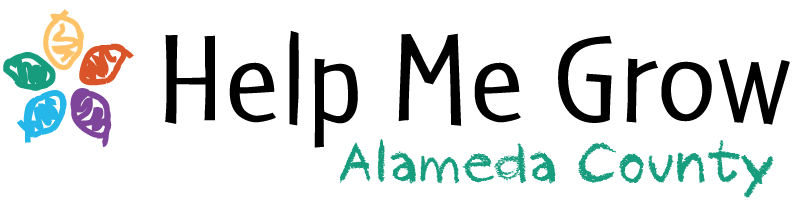 WIC DEVELOPMENTAL CHECKLIST PROJECT 
eXECUTIVE overviewProject SummaryIn 2014, Help Me Grow Alameda County (HMG) partnered with Alameda County Public Health Women, Infants and Children (WIC) to introduce the use of developmental checklists at WIC sites in Alameda County, California. Looking to enhance its support to families regarding child development and school readiness, Alameda County Public Health WIC approached Help Me Grow Alameda County for assistance and collaboration.  Together, the agencies planned the WIC Developmental Milestone Checklist project, which was piloted at the Eastmont WIC office in East Oakland.Project ModelThe WIC Developmental Checklist Project replicated aspects of a model program developed in Saint Louis, MO utilizing developmental checklists from the Centers for Disease and Prevention Control’s (CDC) “Learn the Signs. Act Early.” (LTSAE) campaign, together with wall and floor graphics that support the campaign.  In Alameda County, the checklists were available in English and Spanish for 10 age intervals and included HMG program information. WIC staff were engaged throughout project development and design which included training on child development and project implementation.WIC Eastmont launched the project in November 2014. After caregivers completed the checklist WIC staff used decision tree process resulting in one of two recommendations:  when no concerns were raised by the checklist or the parent, staff encouraged caregivers to share the results with their pediatric provider, when concerns were raised WIC staff recommended a referral to Help Me Grow and/or discussion with their pediatrician. Help Me Grow was offered as a resource to all parents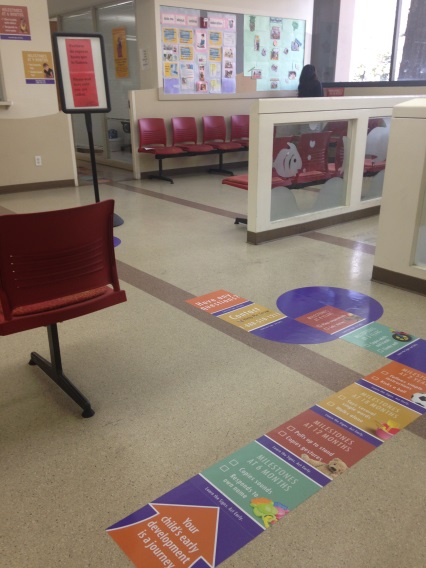 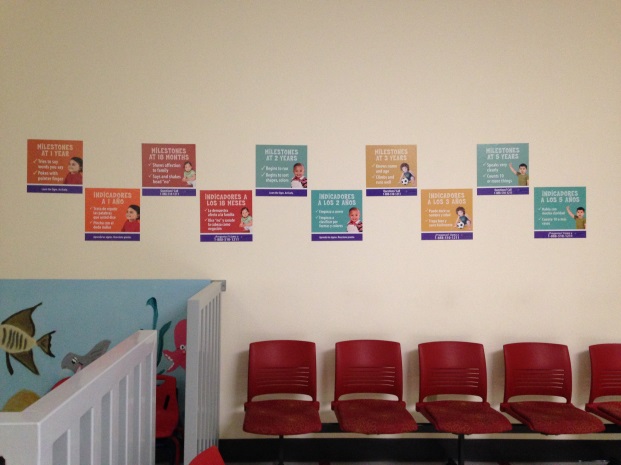 Success of WIC Developmental Checklist ProjectSix months after the launch of the project at the Eastmont WIC office, both parents (n=90) and WIC staff (n=11) were surveyed to determine if project outcomes were achieved. Family Knowledge Gained from ChecklistsParticipants learned about their child’s development, about how to support their child’s growth, and about general child development and developmental milestones. Referrals to HMGBefore the project started, Eastmont WIC had referred 36 children to HMG from November 2013 through October 2014. During the 12 months following the implementation of this project at the Eastmont WIC site (November 2014-2015), Eastmont WIC staff referred 121 children, a 236% increase compared to the previous year of partnership.  In addition, 10 parents from Oakland called HMG on their own and said they had heard about HMG from their WIC office.Project ExpansionThere are 17 WIC offices in the county.  Since piloting the project at the Eastmont WIC office, the project has expanded to include 5 additional WIC offices.  Planning is underway to expand to XX additional sites in the future.  HMG will evaluate all participating WIC sites approximately six months after participation begins to assess outcomes across all sites and support the success of the project.For the full report, see “WIC Developmental Checklist Project Evaluation available at www.first5alameda.org. For more information about the project, contact Angelina Ahedo, Help Me Grow Prevention Manager at Angelina.ahedo@first5alameda.org or 510-227-6943.99%
felt the checklist was helpful68%
had heard the term, “developmental milestones”62% 
learned something new from the checklist80%
felt the checklists assisted them in supporting families100%
feel comfortable talking to parents when the checklist reflects a concern100%
agree it is important to identify developmental concerns early